Test d’évaluation des acquis                                                                                     E.P :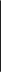 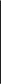 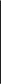 Des élèves de la 3ème année   Nom………………………………………………… ESSONNIDe l’enseignement de base                                                                                         NEFTA   1er trimestre                       Prénom………………………………3ème ……….      1) je lis et je barre ce qui est faux :     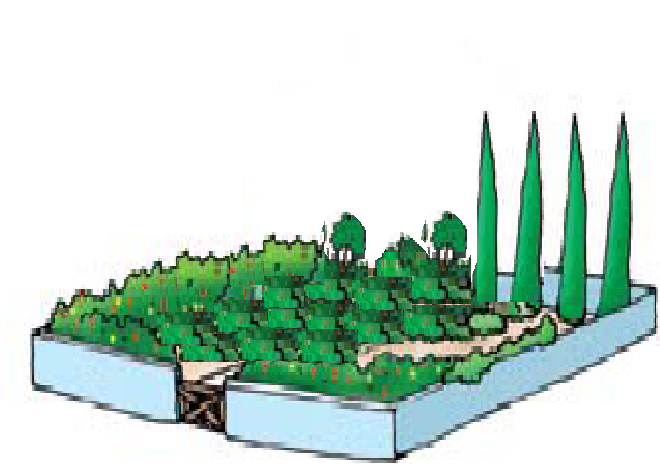 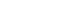 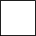 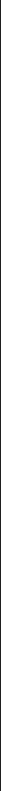 -le jardin est grand.	             -la chambre est grande.                                    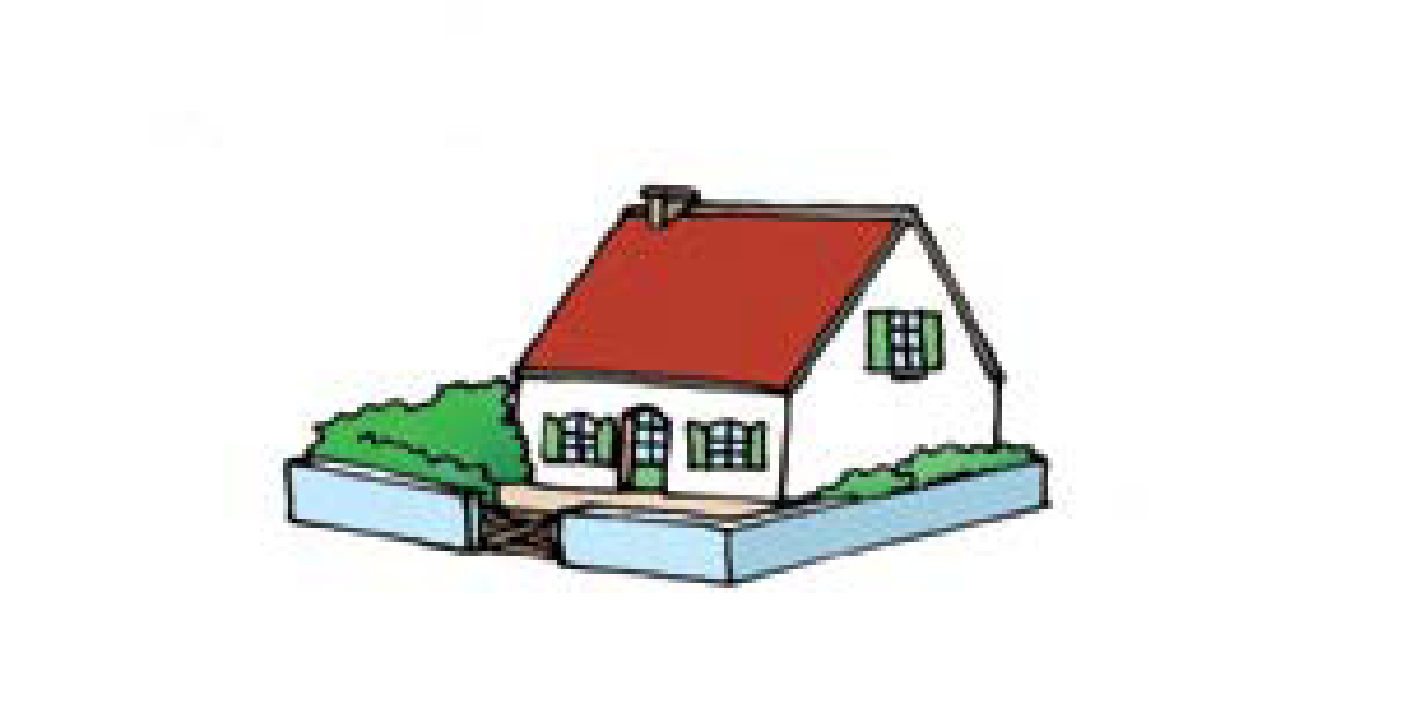 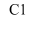 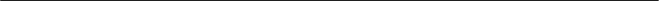 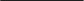   -c’est une porte.-c’est une fenêtre .                                                                                                                                                                                                         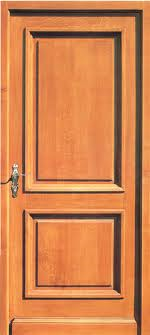 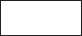 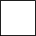 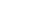 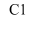 -une petite fille.  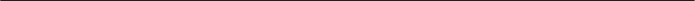 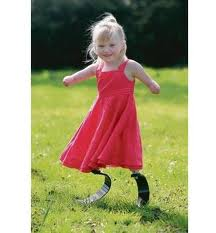 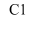 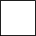 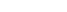 -un petit garçon.                   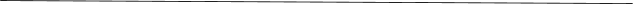 2)Je relie par une flèche:-une cuisine           *                                                                                 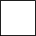 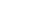                                                                                                *         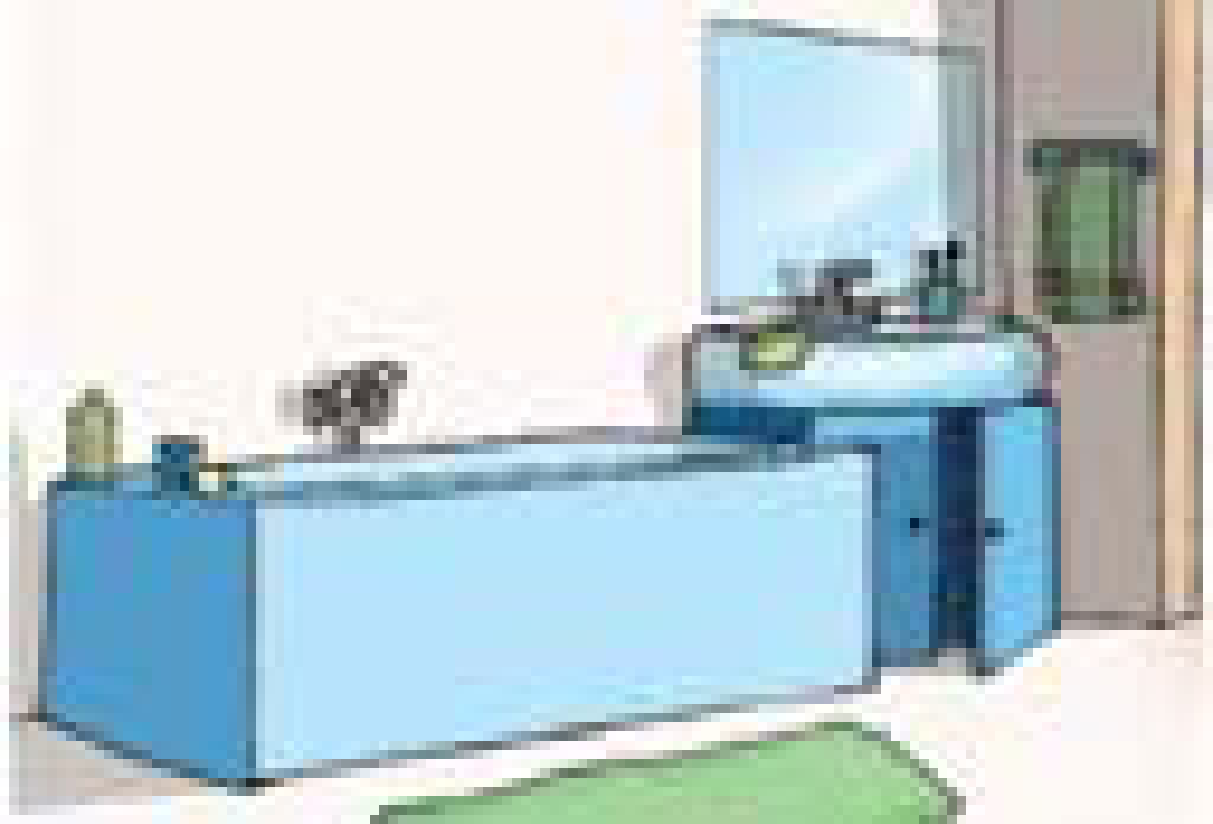 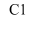 -une salle de bain   *                                                                                                                   *     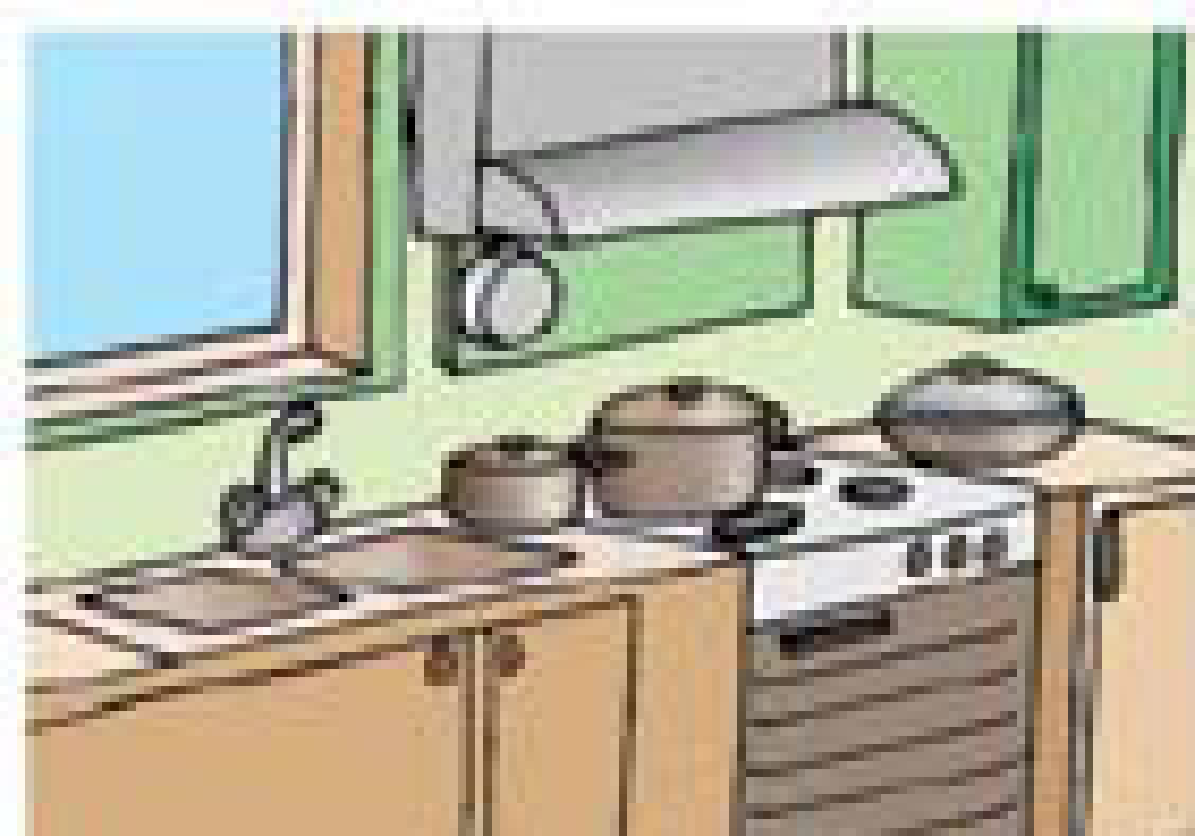 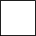 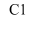 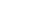 -une chambre        *                                                                                                                                                                        *                          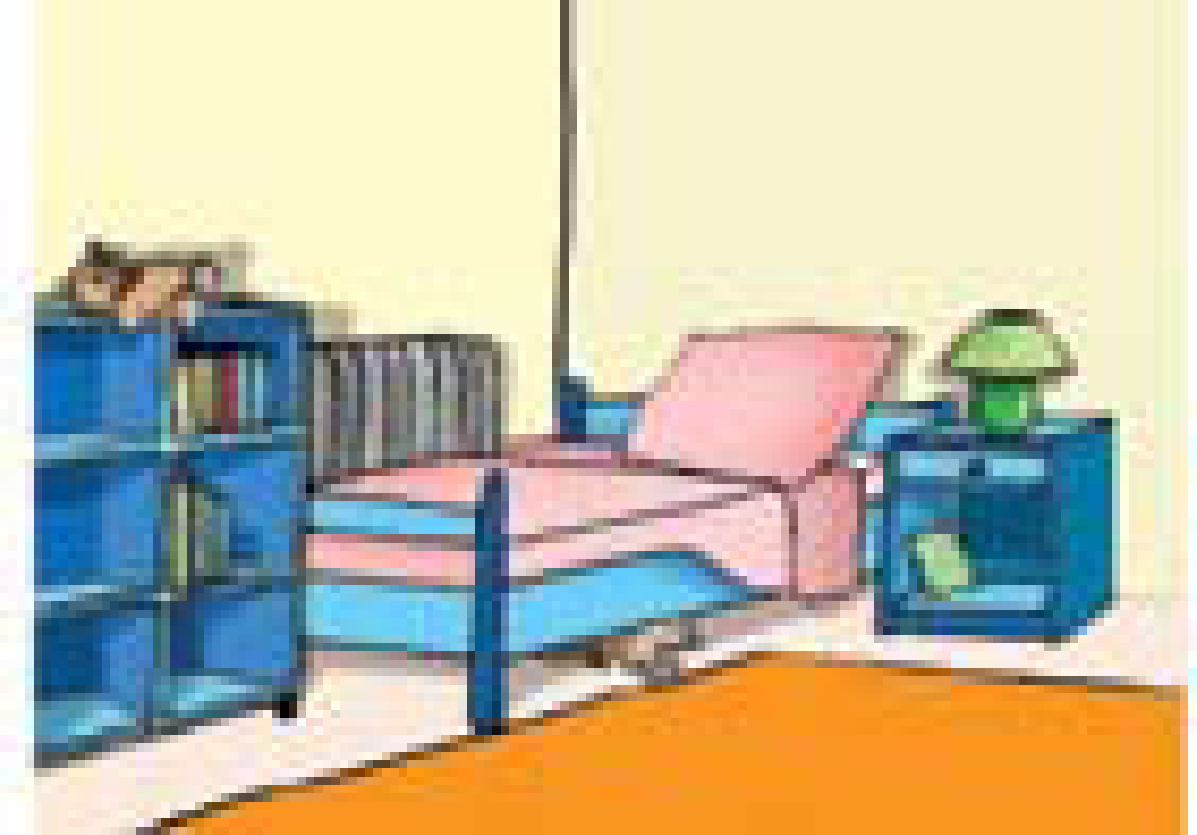 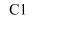 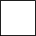 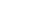 3)je regarde le dessin et je colle l’étiquette :      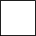 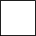 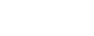 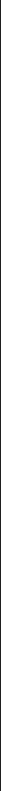                                                                                                                C1  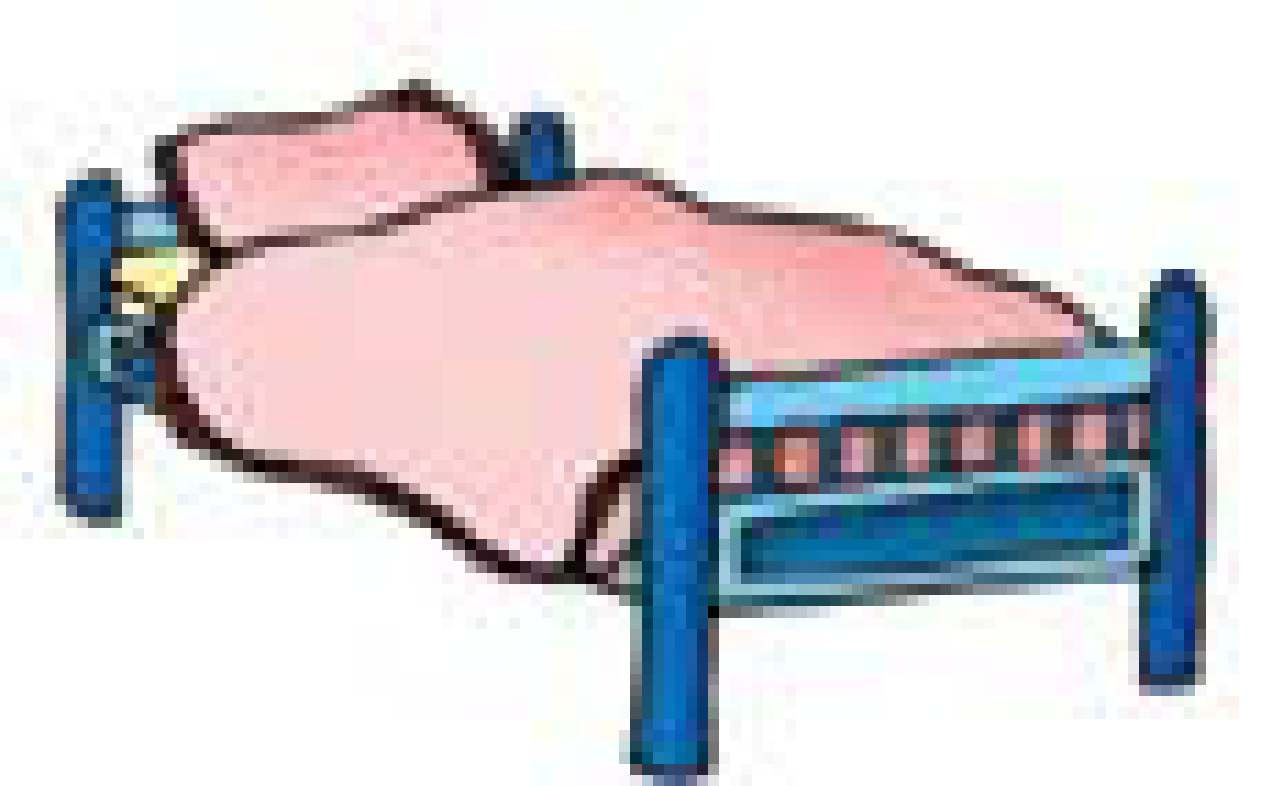 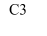 -dans la chambre , il y a un ………………………………………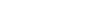 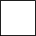 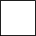 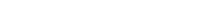 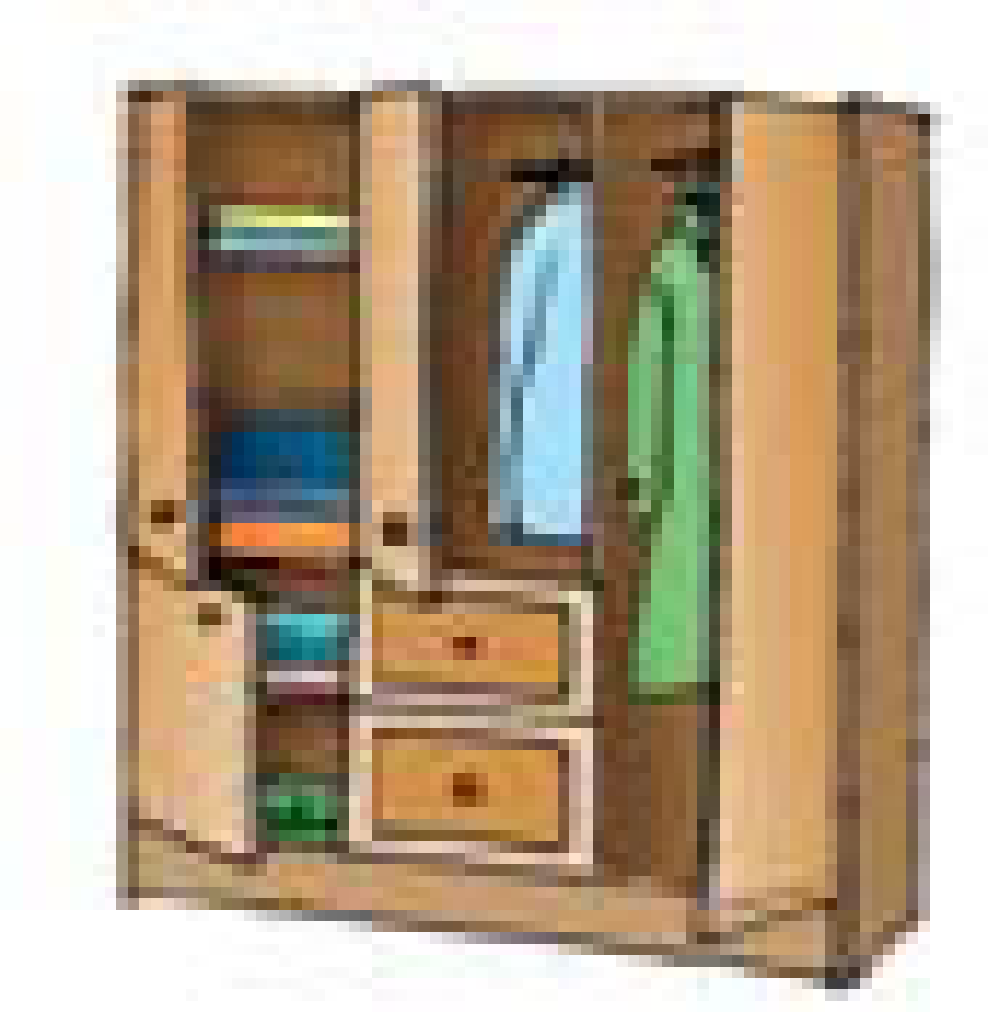 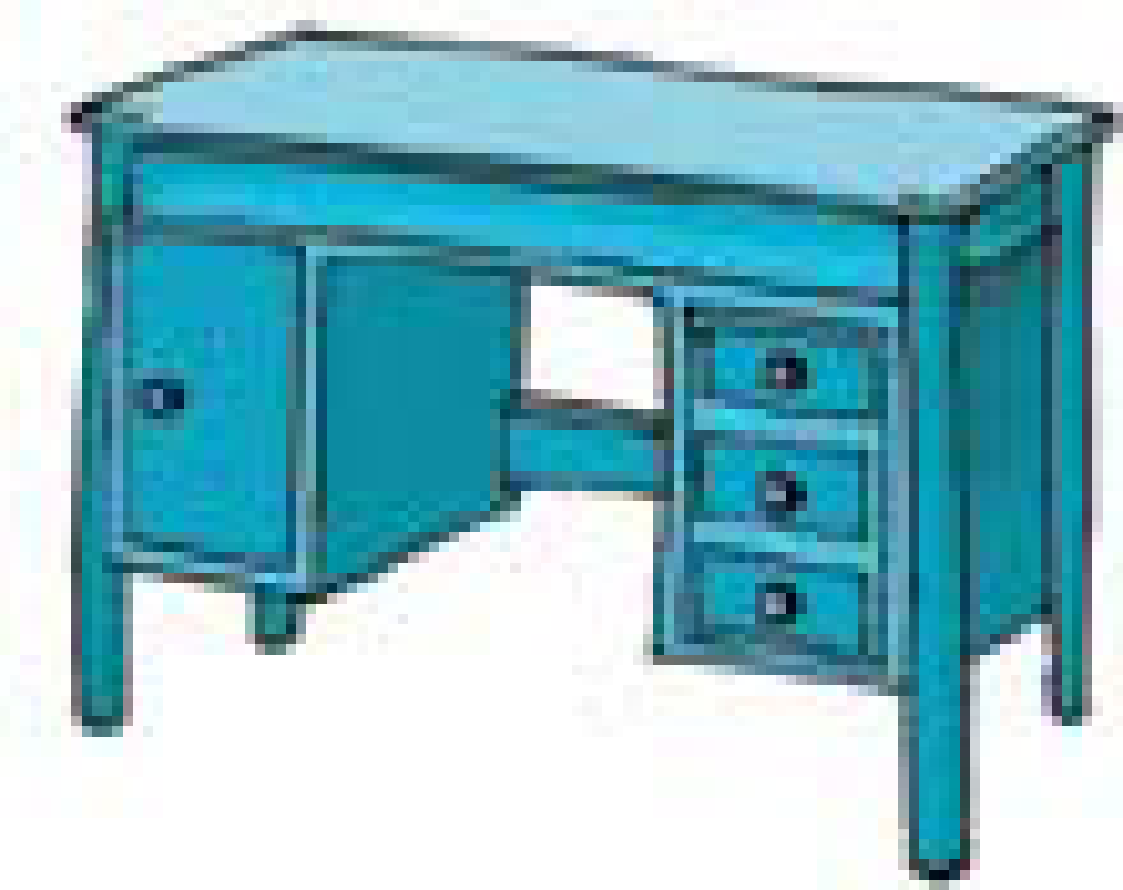 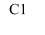 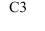 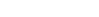 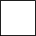 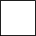 une ………..………………………..et un …………………..………                             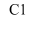 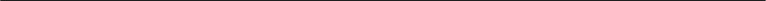 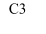 4)je regarde les dessins et je colle les étiquettes :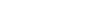 - le garçon…………………………….                                   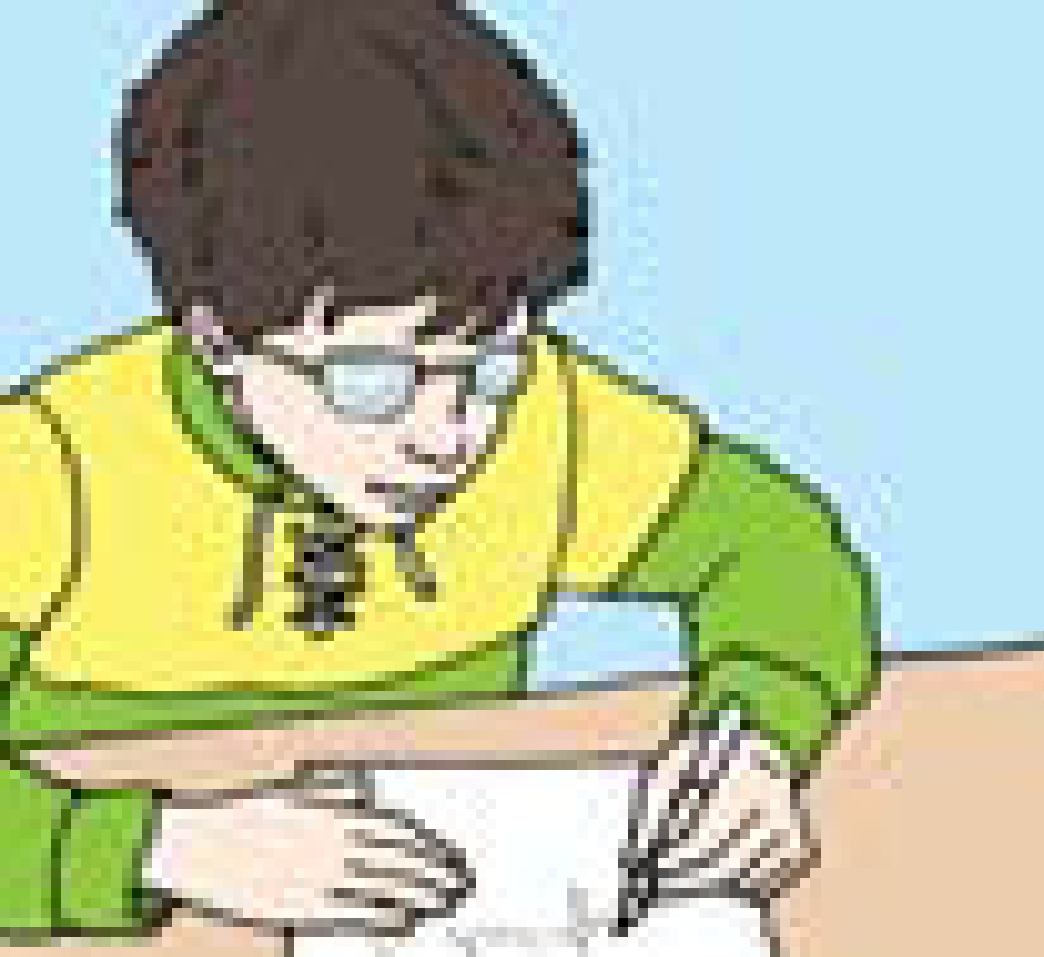 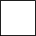 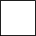 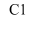 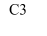 -bruno………………………………                                   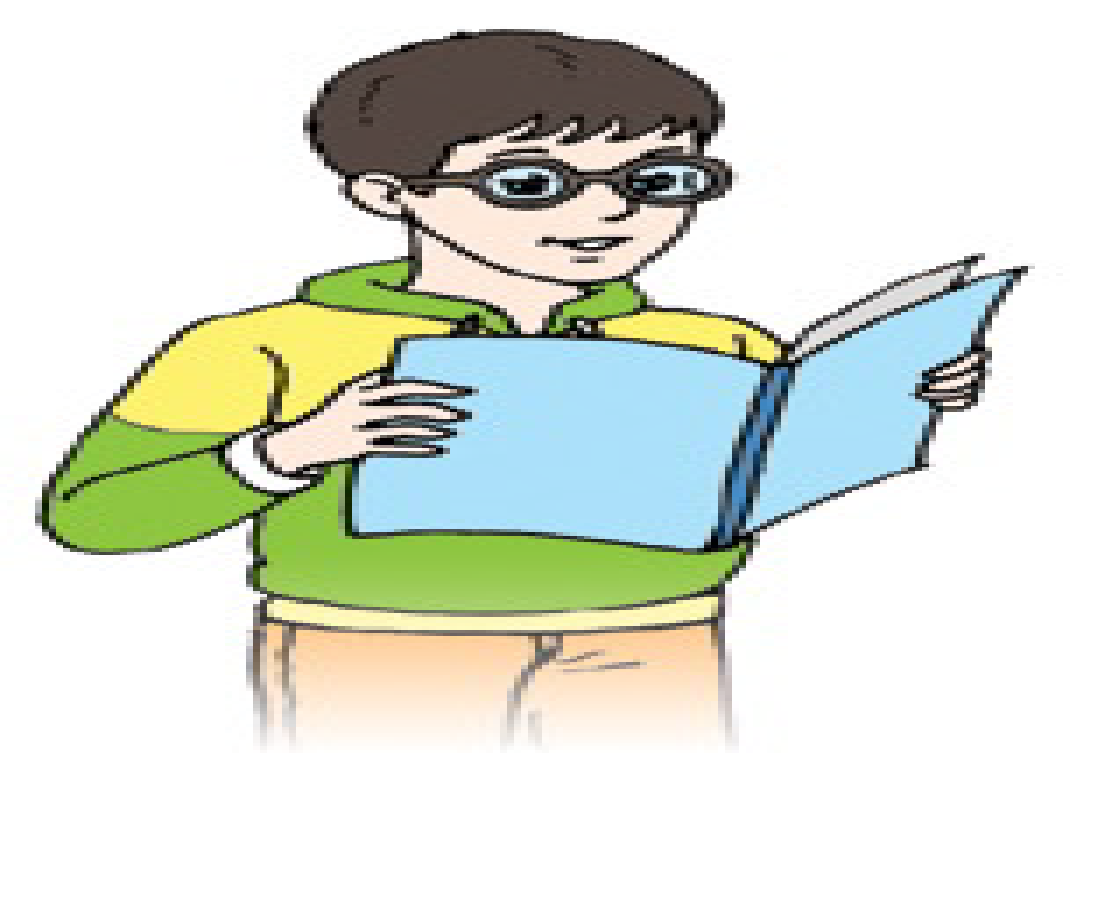 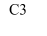 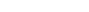 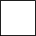 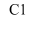 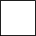 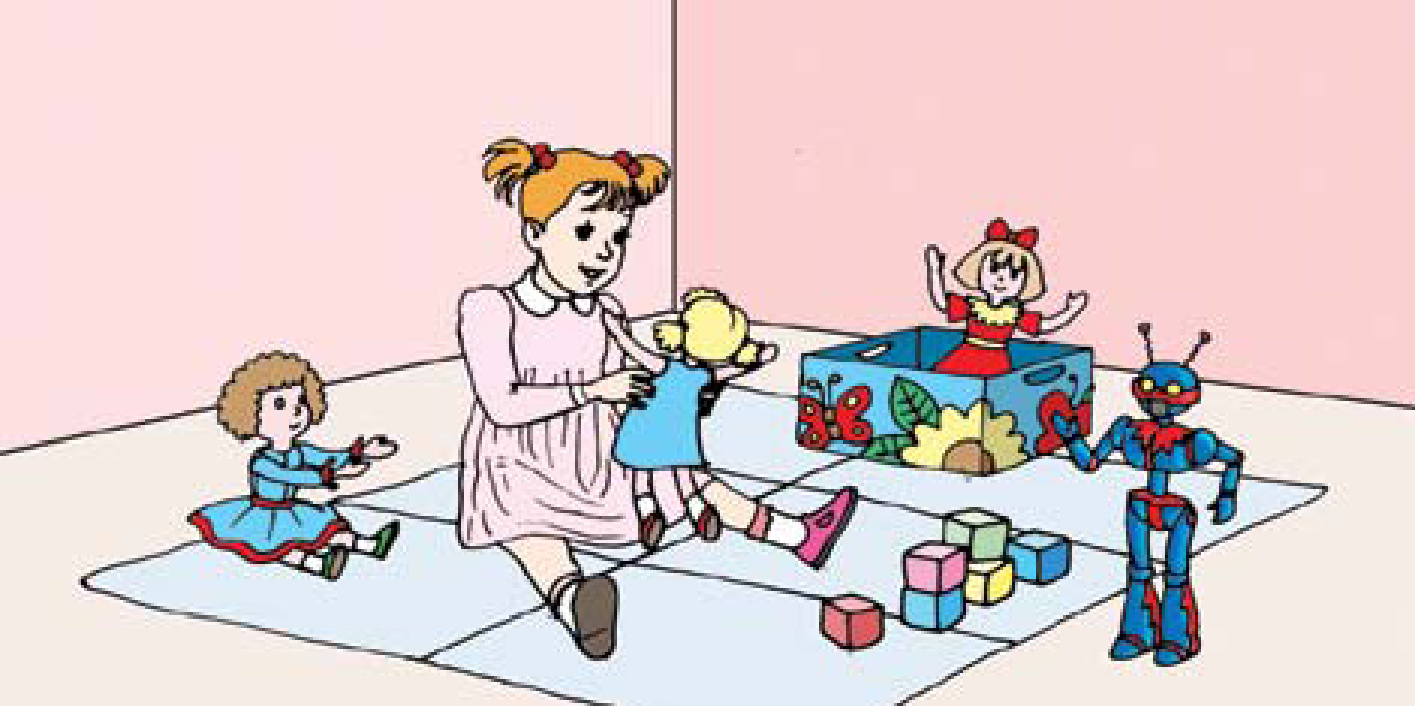 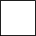 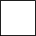 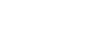 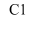 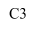 -nadine………………..……….…………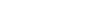 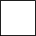 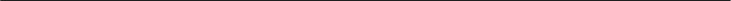 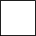                                                                                     Total des critères  minimaux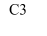 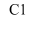                                                              Critère de perfectionnement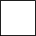 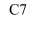 les étiquettes :Niveaux de maîtrise  Critères minimaux Critères de perfectionnementC1C3C7-Aucune maîtrise 00+Maîtrise minimale insuffisantsDe 0.5 à 3De 0.5 à 3……….………++Maîtrise minimale3.53.5+++Maîtrise maximaleDe 4.5 à 6De 4.5 à 6 ……….……….De 0.5 à 3Note……./15armoirechambrelitbureauarmoirechambrelitbureauarmoirechambrelitbureauarmoirechambrelitbureauarmoirechambrelitbureauarmoirechambrelitbureauarmoirechambrelitbureauarmoirechambrelitbureauarmoirechambrelitbureauarmoirechambrelitbureauarmoirechambrelitbureauarmoirechambrelitbureauarmoirechambrelitbureauarmoirechambrelitbureauarmoirechambrelitbureauarmoirechambrelitbureauarmoirechambrelitbureauarmoirechambrelitbureauarmoirechambrelitbureauarmoirechambrelitbureauarmoirechambrelitbureauarmoirechambrelitbureau